“THE IEP IS NOT A FORM” CAMPAIGN“The IEP is not a form.” This quote, by Chief Justice John Roberts in the Supreme Court’s Endrew F. v. Douglas County Schools opinion, provides parents of children with disabilities some welcome relief. On March 22, 2017, the Supreme Court sided with Endrew’s family in a unanimous 8-0 vote. The decision could have far-reaching implications for the 6.5 million students in America who have an IEP (Individualized Education Plan). Join TASH and the IDEA in protecting children with disabilities and their right to an education.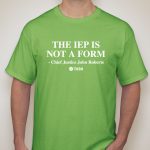 To participate in the campaign, TASH asks that you purchase “The IEP is not a form” tee-shirt. Wear it, not only to IEP meetings, but throughout your community. Encourage your friends, family, and colleagues to also purchase a tee-shirt to wear throughout their communities. These short-sleeved tee-shirts can be purchased in all sizes right here. Help build awareness about the importance of the IEP. Check out the additional resources found on our TASH Amplified podcast and in our TASH Connections magazine for members.